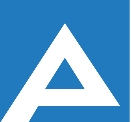 Agenţia Naţională pentru Ocuparea Forţei de MuncăCOMISIA DE CONCURS Lista candidaţilor care au promovat concursul pentru ocuparea funcţiilor publice vacante (16.08.2023)  Nr. d/oNume, PrenumeLocul pe care s-a plasat candidatulȘef Secția ocuparea forței de muncă DondușeniȘef Secția ocuparea forței de muncă DondușeniȘef Secția ocuparea forței de muncă Dondușeni1.Pînzari AlexandruI